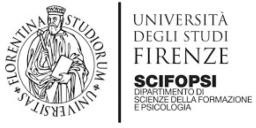 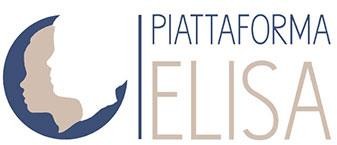 Florence Cyberbullying Cybervictimization Scales (FCBCVSs) brief version – revisedQui di seguito troverai alcune domande che riguardano una nuova forma di bullismo: il cyberbullismo. Il cyberbullismo è un comportamento aggressivo e di prevaricazione, come il bullismo, messo in atto tramite uno strumento elettronico come il PC o lo Smartphone e la rete: social networks come Facebook, Instagram, Whatsapp, sms, blog, ecc.Le domande riguardano la tua vita NEGLI ULTIMI 2-3 MESI (dall’inizio della scuola fino ad oggi). Quando rispondi cerca di pensare a tutto questo periodo e non soltanto ad ora.Quante volte hai subito episodi di cyberbullismo NEGLI ULTIMI 2-3 MESI?MaiSolo una volta o due2-3 volte al mese1 volta a settimanaDiverse volte a settimana4. Negli ultimi 2-3 mesi (dall’inizio della scuola fino ad oggi ) quante volte ti è capitato di……2.  Hai mai preso parte ad episodi di cyberbullismo verso altri ragazzi/e NEGLI ULTIMI 2-3 MESI?MaiSolo una volta o due2-3 volte al mese1 volta a settimanaDiverse volte a settimana4. Negli ultimi 2-3 mesi (dall’inizio della scuola fino ad oggi ) quante volte ti è  capitato di…1 volta2 volte3 volte4 volte5 volteDi ricevere minacce e insulti su internet (Social networks, chat, blog etc.)Di trovare o ricevere foto o video imbarazzanti o intime che ti riguardano (su Social networks, chat, blog etc.)Che qualcuno si sia impadronito di informazioni o  materiale tuo personale (es. password, foto etc.) per poi riutilizzarliDi essere escluso o lasciato fuori da gruppi on-line (Social networks, chat, blog etc…)1 volta2 volte3 volte4 volte5 volteDi inviare minacce e insulti su internet (Social networks, chat, blog etc.)Di inviare foto o video imbarazzanti o intime che riguardano altre persone (su Social networks, chat, blog etc.)Di appropriarti di informazioni o  materiale di qualcuno (es. password, foto etc.) per poi riutilizzarliDi escludere o lasciare fuori qualcuno da gruppi on-line (Social networks, chat, blog etc…)